Místa a budovy 	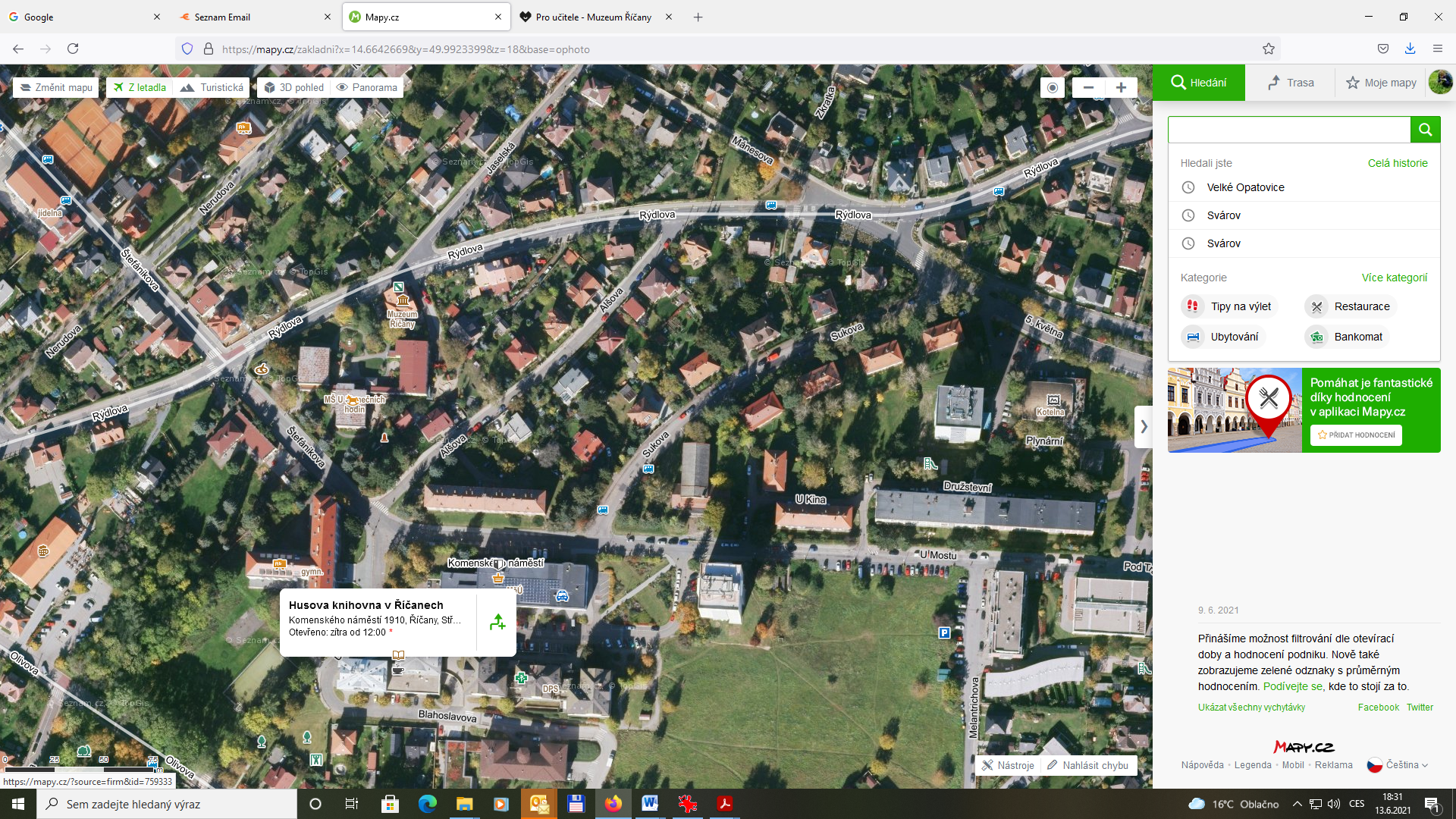 Husova knihovna (dětské oddělení) – Komenského náměstí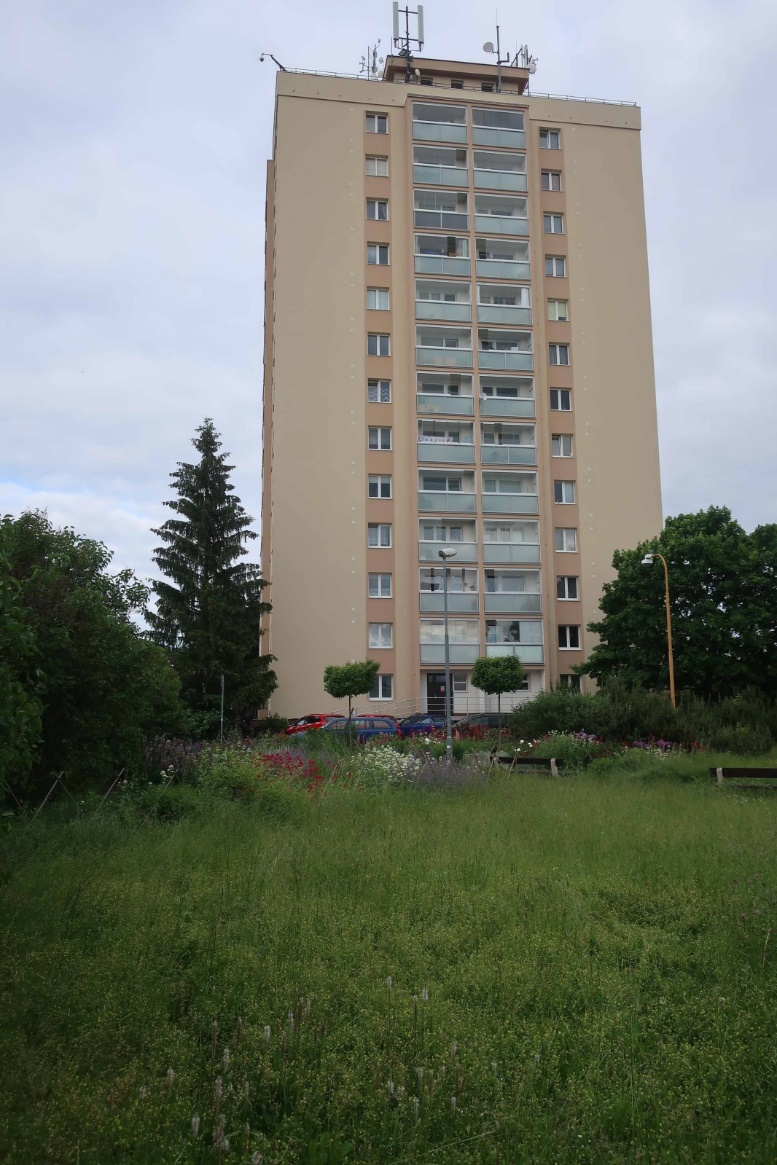 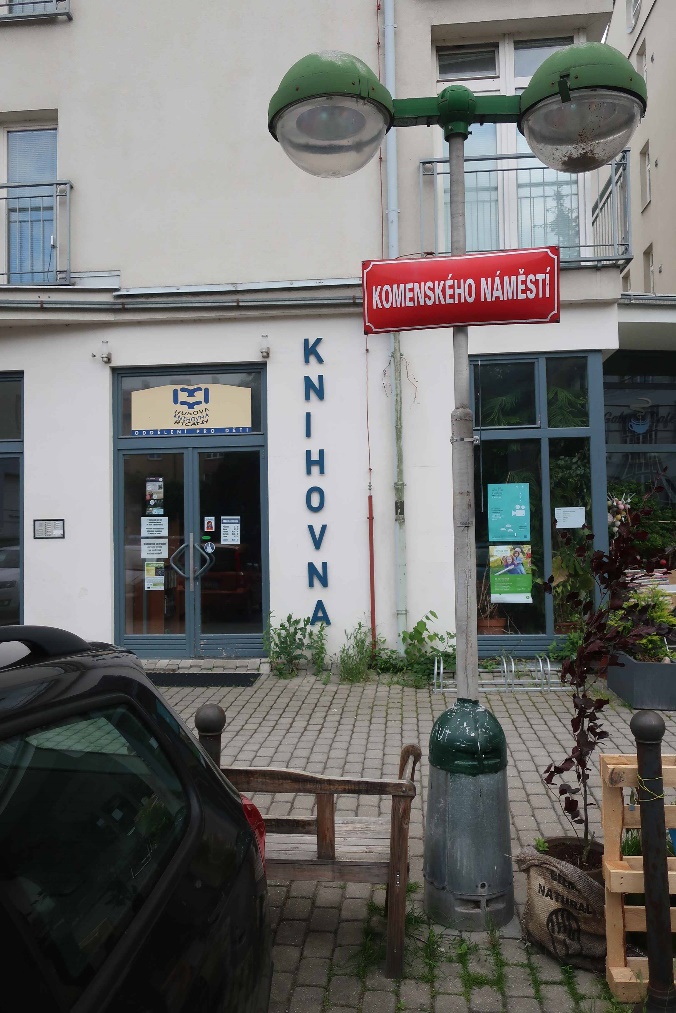 Komenského náměstí						Husova knihovna (dětské oddělení) – Komenského náměstí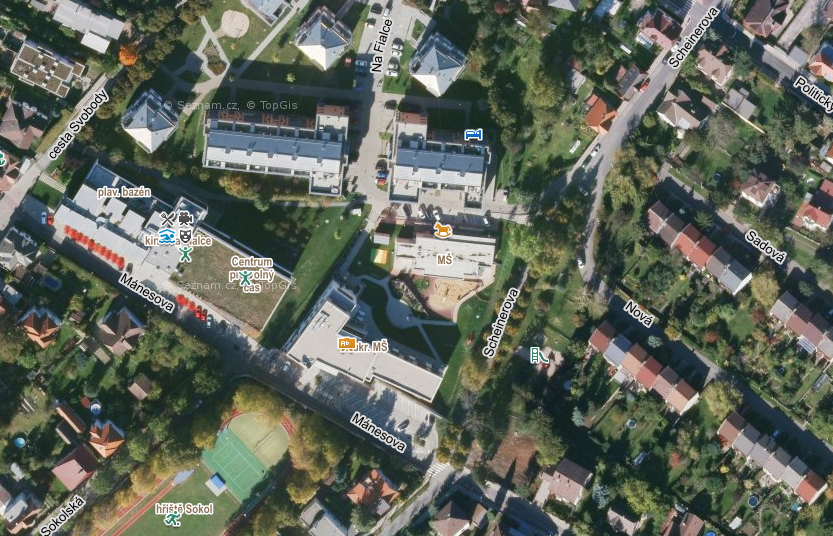 Volnočasové centrum Na Fialce a ZŠ a MŠ Magic Hill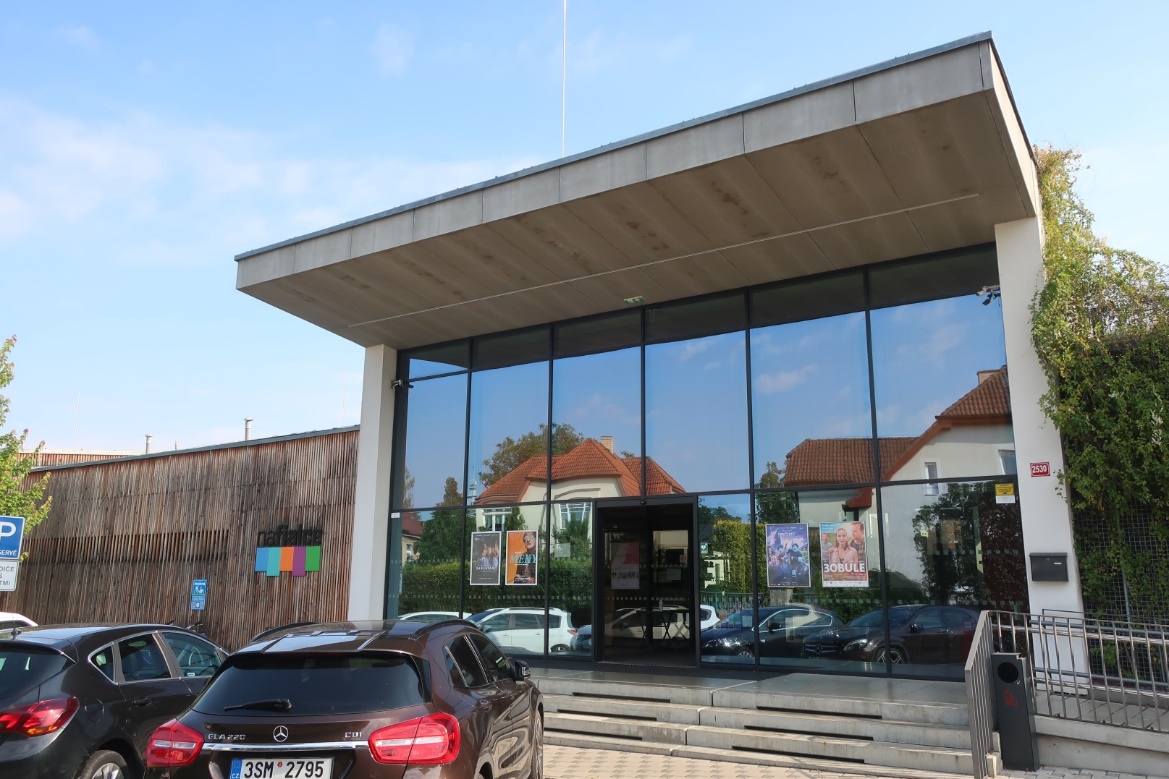 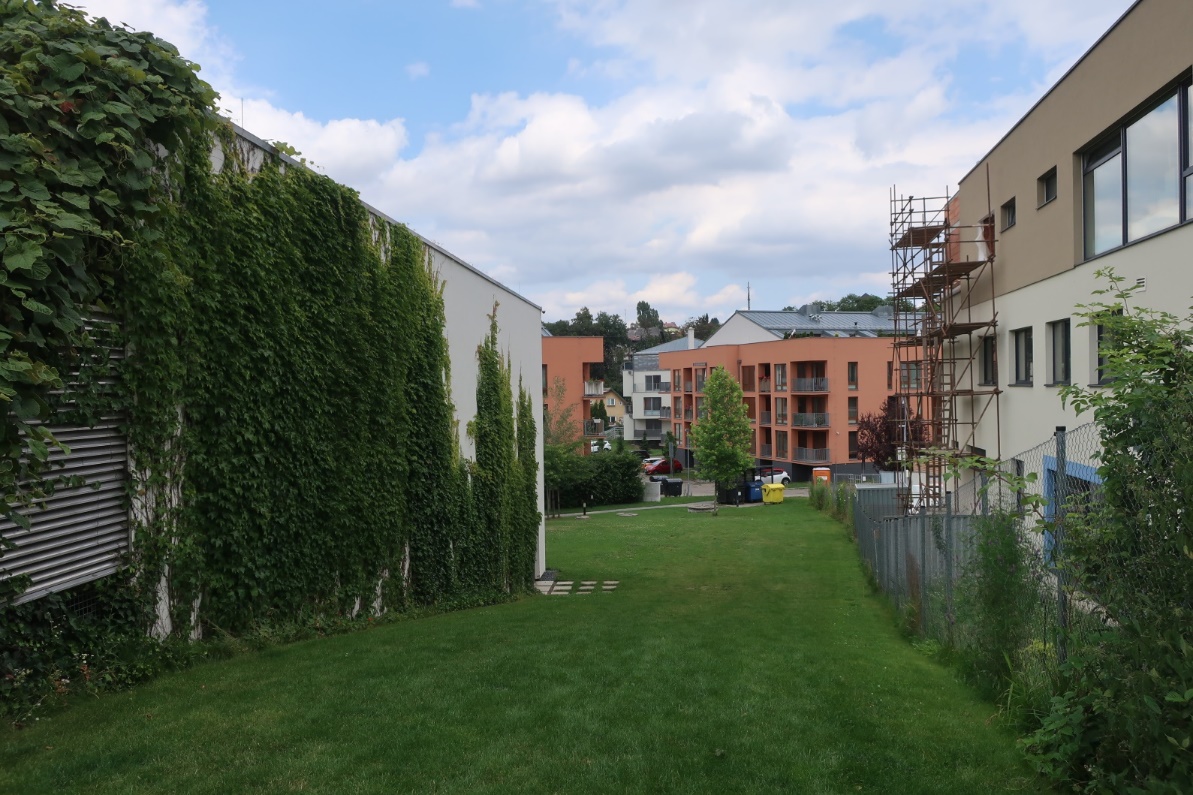 Volnočasové centrum Na Fialce a ZŠ a MŠ Magic Hill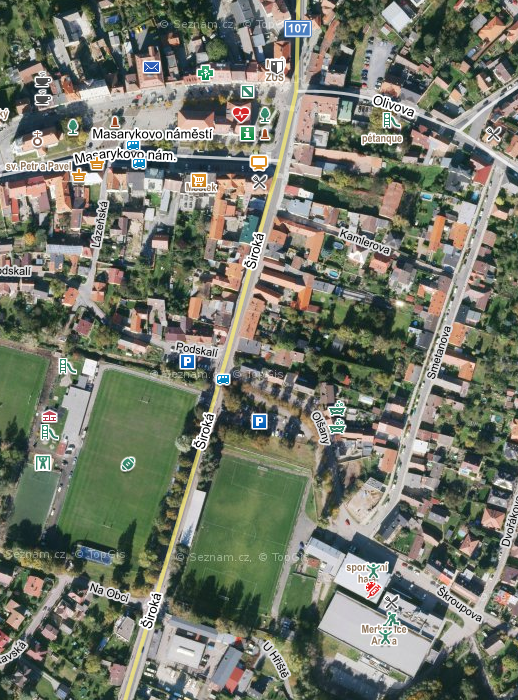 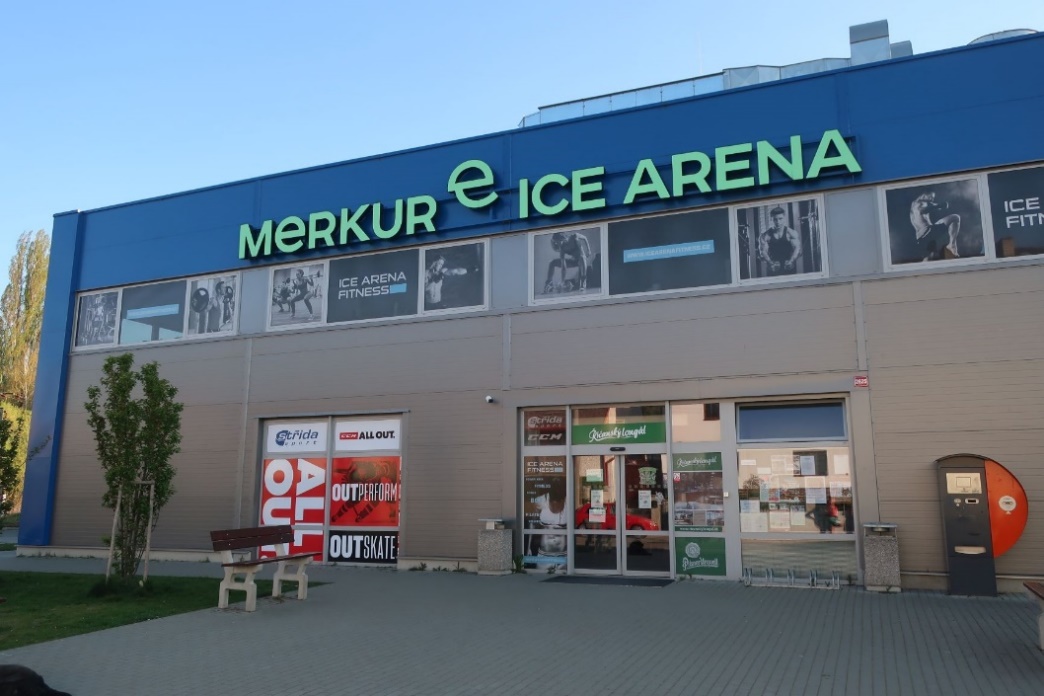 Zimní stadion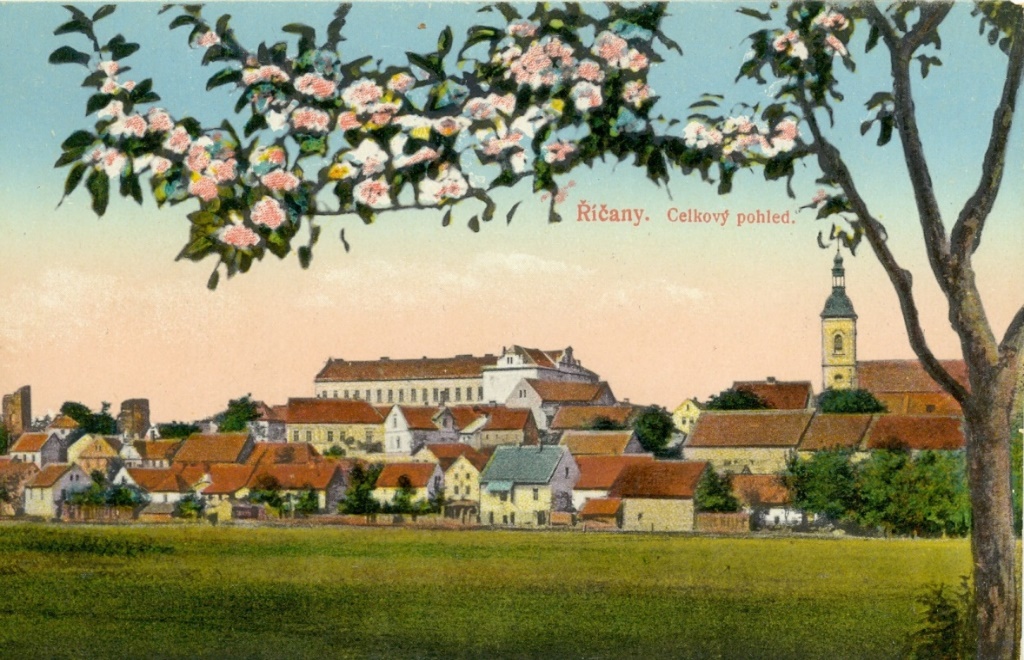 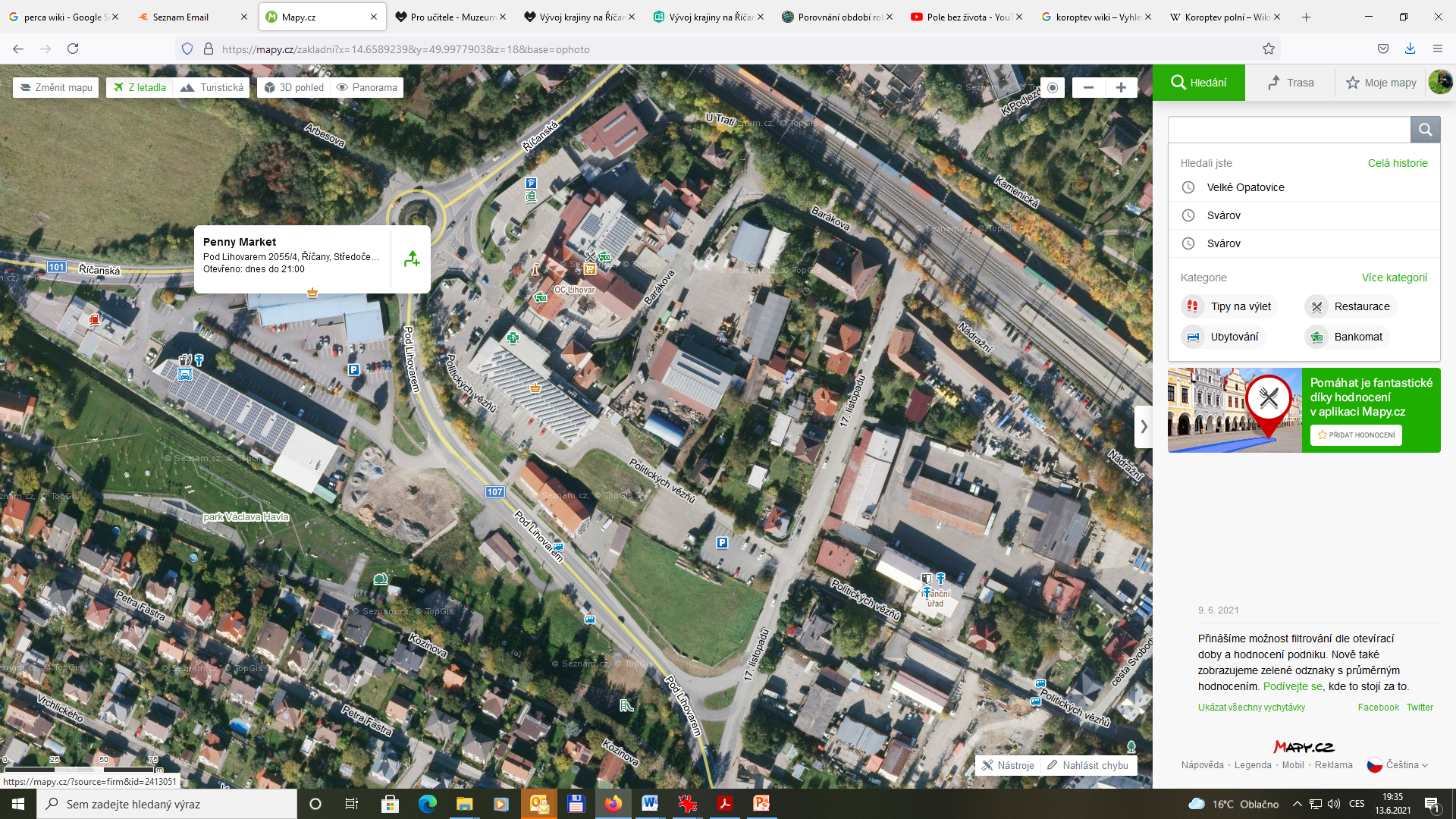 Lázeňská louka					Penny Market, prodejna aut a OC LihovarZdroj fotografií: archiv Muzea Říčany, mapy.cz